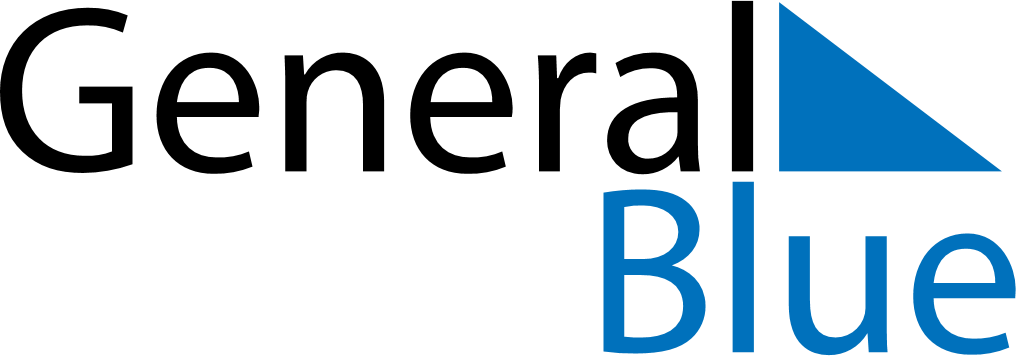 Weekly CalendarMay 1, 2022 - May 7, 2022Weekly CalendarMay 1, 2022 - May 7, 2022Weekly CalendarMay 1, 2022 - May 7, 2022Weekly CalendarMay 1, 2022 - May 7, 2022Weekly CalendarMay 1, 2022 - May 7, 2022Weekly CalendarMay 1, 2022 - May 7, 2022SundayMay 01MondayMay 02MondayMay 02TuesdayMay 03WednesdayMay 04ThursdayMay 05FridayMay 06SaturdayMay 076 AM7 AM8 AM9 AM10 AM11 AM12 PM1 PM2 PM3 PM4 PM5 PM6 PM